Dirección de Gestión HumanaSubproceso Gestión de la CapacitaciónInforme Anual de LaboresEnero, 2019RESPONSABLES:MBA Roxana Arrieta MeléndezDirectora a.i. de Gestión HumanaLicda. Waiman Hin HerreraSubdirectora a.i. de Gestión HumanaLicda. Cheryl Bolaños MadrigalJefa a.i. Subproceso Gestión de la CapacitaciónCONTENIDOSCONTENIDOS……………………………………………………………………………………………………………………………………….4PRESENTACIÓN………………………………………………………………………………………………………………………………..….6CONSIDERACIONES GENERALES……………………………………………………………………………………..…7Misión…………………………………………………………………………………………………………………..……7Visión……………………………………………………………………………………………………………………..….7FORTALECIMIENTO DE LOS PROCESOS FORMATIVOS……………………………………………………….9Movilidad en el aprendizaje virtual- Capacítate Móvil………………………………………………..9Movilidad Asistida Programa Básico de Formación Judicial………………………………………..9Movilidad Asistida Programa Políticas y Sistemas……………………..…………………………..….10Movilidad Automatrícula………………………………………………………………………………………....11Programa de Inducción “Construyendo el Poder Judicial que Queremos”…………………11Diseño, Desarrollo e Implementación de Cursos Virtuales…………………………………………15 Diagnósticos de Necesidades de Capacitación……………………………………………………….….18MEJORAMIENTO DE LA COMUNICACIÓN Y LOS SERVICIOS BRINDADOS………………….………19Diseño Gráfico y Producción Audiovisual……………………………………………………………….….20Publicación de notas en el boletín de la Escuela Judicial…………………………………….……..23PROMOCIÓN DE LA CERTIFICACIÓN Y LA EVALUACILÓN DE LA ENTIDAD O DE SUS ACTIVIDADES…………………………………………………………………………………………………………………..244.1 Procesos de CertificaciónPROYECCIÓN NACIONAL E INTERNACIONAL……………………………………………………………….…..25Becas…………………………………………………………………………………………………………………….….25ACTIVIDADES ACADÉMICAS EJECUTADAS……………………………………………………………………..…44Cantidad total de personas capacitadas……………………………………………………………….…..44Detalle de procedimientos de contratación mediante la subpartida 10701………………………………………………………………………………………………………………….……45Detalle de la cantidad de impactos por medio de capacitación virtual según tipo de actividad formativa ……………………………………………………………………….…………………………47Detalle de la cantidad total de personas capacitadas en el Programa de Recreación Laboral…………………………………………………………………………………………………………….…..…..47Programa Preparación para la Jubilación……………………………………………………..…………..48APOYO EN LA PREPARACIÓN Y SOSTENIBILIDAD DE LAS REFORMAS PROCESALES…………………………………………………………………………………………………………….……..50Reforma Civil…………………………………………………………………………………………………………….50Reforma Procesal de Familia………………………………………………………………………………….….51Reforma Procesal Agraria……………………………………………………………………………………….…51ANEXOS…………………………………………………………………………………….…………………………………….52SÍNTESIS DE UN AÑO DE TRABAJO EXITOSO……………………………………………………….……………53PRESENTACIÓNEl Subproceso Gestión de la Capacitación de la Dirección de Gestión Humana, se complace en presentar el informe anual de labores correspondiente al año 2018.Desde Gestión de la Capacitación se promueven diversas acciones dirigidas al desarrollo de todas las personas que laboran en la institución, este desarrollo va en la línea de competencias para su crecimiento tanto personal como laboral.Al tener como ejes transversales valores compartidos en todas las actividades que se ejecutan, se busca que las personas colaboradoras sientan y vivan la identificación con los valores que cobijan a la institución, considerándolos como parte de las labores diarias de una manera integral, generando un ambiente de trabajo armonioso y un resultado satisfactorio de sus tareas.El éxito en el ámbito laboral no puede desvincularse del sentido de trabajar también en un crecimiento íntegro que permita agregarle un sentido pleno a la razón de ser y cumplir con los ideales de vida. Por ello, en este informe se distinguen los esfuerzos que permiten incrementar de manera notable cada uno de ellos y que puedan ser aplicados según las tareas encomendadas a cada una de las personas colaboradoras.Se describe en forma de resultados tangibles la labor que realizan personas que con su trabajo enaltecen al Poder Judicial, tanto en el accionar de los servicios que ofrecen como en la responsabilidad de su mejora continua. I.	CONSIDERACIONES GENERALES1.1	MisiónGarantizar el desarrollo y la formación de las personas que laboran para el Poder Judicial, en función de sus competencias, con el fin de asegurar el cumplimiento de los objetivos institucionales.1.2	VisiónPotenciar el fortalecimiento de la institución por medio de actividades de capacitación innovadoras que permitan a las personas poner en práctica lo que saben, quieren y pueden hacer en función de sus competencias, facilitando su desarrollo con altos niveles de desempeño.Estructura organizacionalEn atención al modelo de gestión de personas basado en competencias y los nuevos retos institucionales, se diseñó la nueva estructura organizativa del Subproceso de Gestión de la Capacitación, este proceso inició en el año 2015 y culminó en diciembre de 2016, con la asesoría externa de la empresa TATUM Global.El producto diseñado fue aprobado por la Dirección de Gestión Humana y para su implementación fue necesario realizar sesiones de trabajo durante los meses de octubre y noviembre de 2016 con el fin de estudiar con mayor detalle la formalización de la estructura organizativa, recursos y nuevas necesidades. En la actualidad el Subproceso se ha ido conformando de acuerdo con la nueva estructura, pero hay procesos que han quedado pendientes de integrar debido a la falta de recurso humano, tal es el caso de la Unidad de Desarrollo. A todo esto, se espera que la Dirección de Gestión Humana formalice con la Dirección de Planificación los estudios necesarios para que la estructura de esta oficina se apruebe y se proceda con las validaciones organizacionales y de los puestos, relacionadas a este tipo de reorganizaciones.Ilustración N° 01:Estructura Organizacional - Subproceso Gestión de la Capacitación, 2016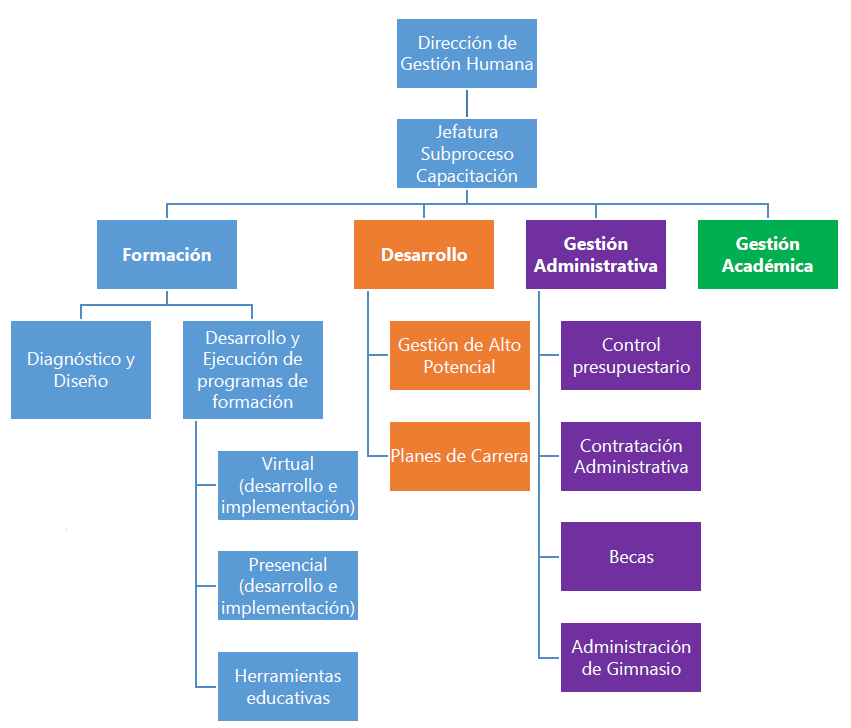 II.	FORTALECIMIENTO DE LOS PROCESOS FORMATIVOS Movilidad en el aprendizaje virtual – Capacítate MóvilEsta modalidad está dirigida a personas que por su labor no cuentan con los requerimientos mínimos para realizar los cursos virtuales.Sin embargo, Gestión de la Capacitación se encuentra en una etapa de reestructuración de la modalidad, con el objetivo de alcanzar una mayor cobertura y brindar el servicio a las poblaciones cuyos puestos de trabajo no dependen de la utilización de equipos tecnológicos y requieren para capacitarse dispositivos móviles.Con esto a su vez se logra potenciar el aprendizaje virtual, ya que se les permite alcanzar mayor productividad en espacios fuera de la oficina como la casa, durante el transporte público, en un café y en hospedajes durante giras.Modalidad Asistida Programa Básico de Formación JudicialCon la modalidad virtual matrícula asistida se abordan los cursos que conforman el Programa Básico de Formación Judicial (PBFJ) y todos los que son considerados por acuerdo del Consejo Superior como de interés institucional u obligatorios.Según los últimos acuerdos del Consejo el bloque de cursos obligatorios y de interés institucional está conformado por 10 cursos virtuales:Cómo liderar un servicio público de calidadAcoso psicológico en el trabajoGénero: Un camino hacia la equidadServicio público de calidadTodas y todos somos igualmente diferentes.  Aprendiendo acerca de la diversidad.NO al Hostigamiento sexualNuestros Valores, una ruta hacia la plenitud humanaPrograma hacia cero papelDesafió PJ VerdeMi formación, mi responsabilidadDurante el 2018 se impartió mediante esta modalidad el curso Mi formación, mi responsabilidad, con el objetivo de promover la aplicación de los principios éticos en todas las actividades de formación que se realizan en el Poder Judicial. Este año, el abordaje de las oficinas se realizó mediante teléfono y correo electrónico y se le dio prioridad a las personas que deben la mayor cantidad de cursos, las cuales contaron con un periodo de 13 semanas para poder completar el proceso de formación.Solo en el 2018 se matricularon 3498 cursos bajo esta modalidad y se alcanzaron 1947 impactos (cursos aprobados).Con esta misma modalidad se abordaron los casos de las personas que se encontraban en el Proceso de Periodo de Prueba que requieren completar el PBFJ y los cursos virtuales obligatorios para ratificar su propiedad.  A estas personas se les habilitan diez cursos obligatorios correspondientes al Programa Básico de Formación Judicial, el Programa de Desarrollo Laboral.  2.3. Modalidad Asistida Programa Políticas y SistemasEstas convocatorias son implementadas a solicitud de las jefaturas de los Despachos o de órganos superiores quienes consideran que pueden cubrir las necesidades de las personas mediante la capacitación virtual.Estos cursos son herramientas de sistemas utilizadas en el despacho, los cuales mediante prácticas y situaciones dan el conocimiento necesario para llegar a cabo la gestión. Por otra parte, los cursos que abordan temas relacionados con políticas institucionales ayudan a fortalecer los intereses del Poder Judicial. Durante este año se impartieron los siguientes cursos:Círculos de paz Mi formación, mi responsabilidadSistema Costarricense de Gestión de los Despachos Judiciales Sistema de Depósitos Judiciales (SDJ) -  BásicoSistema de Depósitos Judiciales (SDJ) - ActualizacionesSistema de Depósitos Judiciales (SDJ) - AdministradoresSistema de Depósitos Judiciales (SDJ) - AprobacionesSistema de Depósitos Judiciales (SDJ) - AuditoriaSistema de Depósitos Judiciales (SDJ) - AutorizacionesSistema de Depósitos Judiciales (SDJ) - BoletasSistema de Depósitos Judiciales (SDJ) – FICOSolo en el 2018 se matricularon 2592 cursos bajo esta modalidad y se alcanzaron 1576 impactos (cursos aprobados). Modalidad AutomatrículaLa modalidad Automatrícula permite que las personas servidoras judiciales accedan a los cursos que Gestión de la Capacitación pone a disposición mediante la matrícula en línea, en la plataforma C@pacítate. Esta modalidad permite que cada persona realice el proceso de matrícula ingresando mediante la Intranet, el sistema permite matricular únicamente un curso por convocatoria.La modalidad Automatrícula permitió abarcar en el 2018 una matrícula de 6398 cursos y se alcanzaron 5050 impactos en 2670 personas únicas, distribuidos de la siguiente manera:Programa de Inducción “Construyendo el Poder Judicial que queremos”El Programa de Inducción viene a fortalecer y complementar el proceso de inducción-aprendizaje que una persona de nuevo ingreso al Poder Judicial necesita para desempeñarse de forma productiva e integral. Este programa consta de tres etapas indispensables: la sensibilización de las jefaturas del Poder Judicial, la inducción general y la inducción específica.En los cuadros siguientes se exponen los resultados obtenidos de la aplicación de cada una de las etapas.Cuadro N° 01:Cantidad de personas capacitadas con el curso virtual “Inducción General al Poder Judicial”, 2018Fuente: Subproceso Gestión de la Capacitación, 2018.Cuadro N° 02: 
Cantidad de jefaturas sensibilizadas mediante los cuatro Talleres presenciales de sensibilización a jefaturas, 2018.Fuente: Subproceso Gestión de la Capacitación, 2018.Cuadro N° 03: 
Detalle de las oficinas participantes en los talleres de sensibilización. Fuente: Subproceso Gestión de la Capacitación, 2018.Para el 2018 se planteó cubrir además del Circuito Judicial de Limón, los Circuitos Judiciales de Guápiles, Sarapiquí y Turrialba, también era necesario continuar con los seguimientos de la Inducción Específica y las actualizaciones del Programa, esto no fue posible debido al recorte presupuestario que no permitió contar con los recursos de personas encargadas de estas tareas.Se debe enfatizar que este programa fomenta en las personas que laboramos para el Poder Judicial, un sentido de pertenencia con los valores de la institución, con la misión y la visión, así como los objetivos que tenemos al formar parte de la población judicial. El Programa está orientado a la vinculación de los procesos de ingreso y seguimiento de la organización, tomando como base los perfiles de cada puesto, sus competencias, la evaluación del desempeño y el cumplimiento de deberes y políticas que un puesto en la función pública requiere. Este programa impacta no solo en la individualidad, sino en toda la población; motiva y da pie al avance y crecimiento de nuevos proyectos desarrollando las competencias específicas de cada persona y generando satisfacción en el trabajo que se ejecuta.La continuidad de este programa va dirigido al mejor ajuste y desempeño de las personas trabajadoras en una etapa crucial, como lo es el inicio de sus funciones en un determinado puesto de trabajo. Los acelerados cambios sociales que se viven en la actualidad obligan al Poder Judicial a contar con una estrategia de inducción y capacitación permanente, de manera que el recurso humano pueda implementar nuevos procesos y tecnologías con la mayor eficacia y eficiencia posible. La capacitación del personal se fortalece al incluir el tema de “Inducción” como parte importante del proceso que deben cumplir todas las personas durante el tiempo de preparación y capacitación interna que brinda nuestra institución. Para cumplir a cabalidad y como bien lo demanda y merece el Poder Judicial, se tiene que contar con personal calificado, exclusivo, especializado y de investigación constante en los temas que le atañe a las necesidades actuales y futuras del personal judicial. Es por todo lo anterior que se espera retomar este Programa en sus tres etapas siempre y cuando se dote a Gestión de la Capacitación con el personal para realizarlo. Por la limitación de recursos que enfrenta la oficina actualmente solo se ejecuta la fase 2 que corresponde al curso virtual “Inducción General al Poder Judicial”. Diseño, desarrollo e implementación de cursos virtuales y materiales de apoyo innovadores para la formación y la presentación de información.  Durante el 2018 se trabajó en el desarrollo y actualización de los siguientes proyectos: 
Cursos desarrollados:Evaluación del desempeño:  se desarrollaron tres tutoriales que orientan sobre el modelo de evaluación del desempeño que se aplica en la Institución. Tutorial 1: Introducción al enfoque de gestión humana por competenciasTutorial 2: Evaluación del desempeño, marco legal y normativa. Tutorial 3: Proceso de evaluación del desempeñoPrograma de Acceso a la JusticiaAtención a la población indígenaAtención a la población afrodescendienteAtención a la población adulta mayorSalud OcupacionalIntroducción y bases fundamentales al Régimen disciplinario del Poder Judicial Monitoreo de los Derechos Humanos en los centros de detenciónServicio Nacional de Facilitadores Judiciales – SNFJArgumentación JurídicaTeoría del CasoLegitimación de capitalesSeguridad informáticaPromoción de la autonomía personal de las personas con discapacidadOtros proyectos desarrollados:Videos:Se desarrollaron tres Instructivos para la correcta utilización de la plataforma Nexus, los cuales están disponibles en la Intranet, a disposición de la población en general.Se desarrolló un video para la presentación oficial de las herramientas y cursos virtual diseñados para apoyar el quehacer de los Subprocesos Ambiente Laboral, Salud Ocupacional y Gestión del Desempeño. Presentación oficial de cursos virtuales:El día 27 de noviembre de 2018, en el marco de la celebración del 55 aniversario de la creación de la Dirección de Gestión Humana se presentaron los siguientes cursos: Salud OcupacionalPrograma Virtual de Habilidades Directivas: dirigido a Jefaturas (6 módulos virtuales)Autoconocimiento Comunicación Autocontrol Dirección y liderazgo Trabajo en equipo NegociaciónHerramientas virtuales de apoyo para la implementación del Sistema Evaluación del Desempeño (SIED)Tutorial 1: Introducción al enfoque de gestión humana por competenciasTutorial 2: Evaluación del desempeño, marco legal y normativaTutorial 3: Proceso de evaluación del desempeñoEl día 30 de noviembre, en el marco de la celebración del día Internacional de las Personas con Discapacidad, se informó a la población de los avances en el desarrollo de los cursos virtuales:Promoción de la autonomía personal de las personas con discapacidadAcceso a la Justicia de las personas con discapacidadProyectos en desarrollo:Se continuó con el desarrollo de uno de los cursos del Programa de Acceso a la Justicia: Población Menores de edad en conflicto con la leyJuzgado Notarial: se continua con el desarrollo de un tutorial que sirva de guía para las personas funcionarias que laboran en los juzgados Contravencionales de todo el país y tramitan denuncias relacionadas con irregularidades en temas notariales. Estrategias de servicio para la Persona Usuaria: Es un proyecto que continúa en desarrollo en coordinación con la Contraloría de Servicios. Violencia en el trabajo: es un proyecto iniciado en 2018 en coordinación con el Subproceso de Ambiente Laboral. Agenda 2030 y los Objetivos de Desarrollo: Es un proyecto iniciado en 2018 en coordinación con la oficina de Cooperación y Relaciones Internacionales (OCRI).Inducción proceso selectivo puestos policiales: Es un proyecto en desarrollo en coordinación con el Subproceso de Reclutamiento y Selección. Justicia Restaurativa: Es un proyecto iniciado en coordinación con personal a cargo del Programa de Justicia Restaurativa. Actualizaciones en desarrolloOtros cursos que iniciaron su actualización:Control Interno Formación, Control y Evaluación del Plan Anual Operativo (PAO)A continuación, se muestra el cuadro N° 4 con la estadística correspondiente a la Unidad de Desarrollo de Herramientas educativas para el año 2018Cuadro No. 4:Resumen estadístico de desarrollo de herramientas educativas en 2018Fuente: Subproceso Gestión de la Capacitación, 2018.Diagnósticos de Necesidades de CapacitaciónDurante el 2018 se realizaron seis diagnósticos de necesidades de capacitación. Dos de ellos de consulta y los otros cuatro diagnósticos de consulta y análisis. Cuadro N° 05:Descripción de diagnósticos de necesidades de capacitación 2018Fuente: Subproceso Gestión de la Capacitación, 2018.III.	MEJORAMIENTO DE LA COMUNICACIÓN Y LOS SERVICIOS BRINDADOS3.1	Diseño gráfico y producción audiovisualEl Subproceso Gestión de la Capacitación desarrolla recursos gráficos y audiovisuales de apoyo a la capacitación y a la comunicación interna del Poder Judicial. En el siguiente cuadro se hace un recuento de las actividades realizadas durante el 2018.Cuadro N°6:Desarrollos de productos gráficos y audiovisuales estratégicos para la InstituciónFuente: Subproceso Gestión de la Capacitación, 2018.3.2	Publicación de Notas en el Boletín de la Escuela JudicialLos titulares publicados en el Boletín de la Escuela Judicial durante el 2018 fueron los siguientes:Cuadro N° 07:Publicaciones en el Boletín de la Escuela Judicial durante el  2018Fuente: Subproceso Gestión de la Capacitación, 2018.IV.	PROMOCIÓN DE LA CERTIFICACIÓN Y LA EVALUACIÓN DE LA ENTIDAD O DE SUS ACTIVIDADES.4.1	Procesos de CertificaciónEl proceso de certificación virtual en su totalidad se ejecuta digitalmente, es decir, se emite un certificado que se almacena en el expediente de la persona y el registro correspondiente se incluye en el Sistema Integrado de Gestión Administrativa (SIGA). Cuadro N° 08:Cantidad total de certificados virtuales emitidos por el Subproceso Gestión de la Capacitación en 2018.Fuente: Subproceso Gestión de la Capacitación, 2018.En el caso de las becas, capacitaciones contratadas y las que se realizaron mediante colaboración interinstitucional y las actividades que se ejecutaron con recurso interno, es importante aclarar que no todas son certificadas y que el control de entrega de certificados de estas actividades se realizaría a partir del 2019.V.	PROYECCIÓN NACIONAL E INTERNACIONAL5.1	 Becas5.1.1 	Actualización Reglamento de Becas y permisos de estudio para el Personal JudicialA efectos de dar cumplimiento a las recomendaciones del Informe de Auditoría No. 828-104-SAEE-2015, en el cual se solicita a la Dirección Jurídica: “4.2 Revisar en coordinación con Gestión Humana y las restantes unidades de capacitación, el Reglamento de Becas y Permisos de Estudio para el personal del Poder Judicial, a fin de contar con un instrumento actualizado, que permita normar los diferentes aspectos referentes a las becas de estudio con cláusulas actuales y ajustadas a las necesidades presentes en la Institución…”Y a la Dirección de Gestión Humana lo siguiente:“4.3 Establecer la prioridad para el desarrollo de la herramienta tecnológica que permita el control del cumplimiento de los contratos suscritos con las personas becarias, para lo cual deberá coordinar con la Escuela Judicial, las unidades de Capacitación y otras instancias relacionadas, la definición de los requerimientos de este sistema, de manera que se disponga de la información necesaria para evaluar periódica y oportunamente el cumplimiento de los contratos firmados. Este sistema debe desarrollarse, una vez actualizado del Reglamento de Becas y permisos por parte de la Dirección Jurídica, según recomendación Nº 4.2.”En el año 2016, este Subproceso convocó a las personas jerarcas de las instancias más importantes de la Institución y a las jefaturas de las Unidades de Capacitación (Ministerio Público, Defensa Pública, Organismo de Investigación Judicial, Judicatura, entre otros), así como a la Dirección de la Escuela Judicial y a la Dirección de Gestión Humana, para trabajar en conjunto la actualización del Reglamento de Becas y Permisos de Estudio. En los talleres fueron expuestos los procedimientos actuales, oportunidades de mejora, las fases de la gestión, casos particulares y detalles relacionados con el presupuesto asignado a las becas de posgrados y a la capacitación internacional. Se trabajaron actividades grupales y se llevó a plenaria y discusión las ideas y las propuestas de las personas participantes. La información recopilada fue entregada a la Dirección Jurídica el 12 de octubre de 2016. En el año 2017, la Dirección Jurídica remitió al Consejo Superior el “Proyecto de Reglamento de formación profesional para personas que trabajan en el Poder Judicial”, el cual fue conocido en sesión N° 111-17 celebrada el 12 de diciembre de 2017, artículo LXIX, acordando lo siguiente: “1) Se remite el citado proyecto a la Corte Plena para su análisis y aprobación. 2) La Dirección de Planificación deberá en el plazo de un mes contado a partir de la comunicación este acuerdo, remitir el informe solicitado por este Consejo en sesión N° 62-17 celebrada el 29 de junio de 2017, artículo LXXXII.” (La negrita no pertenece al original)De acuerdo con el primer punto del acuerdo anterior, el Consejo Directivo de la Escuela Judicial emite criterio mediante el oficio N° 004-CD/DJ-18, el cual indica: “[…] considera que, como parte del debido proceso, es indispensable hacer del conocimiento de las partes involucradas, Unidades de Capacitación, Consejo Directivo de la Escuela y demás órganos, los alcances establecidos en el “Reglamento de Becas del Poder Judicial”, “Lineamientos para la coordinación de la cooperación”, para las observaciones pertinentes, de previo al conocimiento de la Corte Plena.”Dicho oficio fue conocido por el Consejo Superior en sesión N° 10-18 celebrada el 06 de febrero de 2018, artículo LXIX, donde se acordó trasladar la gestión a Corte Plena con el fin de atender lo solicitado. Posteriormente, en sesión de Corte Plena N° 09-18 celebrada el 05 de marzo de 2018, artículo III, se acuerda:“1) Tener por recibido el acuerdo del Consejo Superior de la sesión N°10-18 celebrada el 6 de febrero de 2018, artículo LXIX. 2) Previamente a resolver lo que corresponda, respecto a la propuesta del  “Reglamento de Becas del Poder Judicial” y “Lineamientos para la coordinación de la cooperación”, conceder audiencia a la Escuela Judicial, Unidades de Capacitación y Consejo Directivo de esa Escuela, para que, en el plazo de 10 días, a partir del recibo de este acuerdo, remitan las observaciones pertinentes respecto a los citados documentos, con el fin de que resolver lo que corresponda.” (La negrita no pertenece al original)Las observaciones realizadas por las diferentes Unidades de Capacitación y por la Escuela Judicial fueron remitidas para análisis del Consejo Directivo de la Escuela Judicial, quien mediante oficio N° 015-CD/DJ-18, en sesión N° 004-2018 celebrada el 20 de marzo de 2018, artículo V, acordó: “1.) Que con respecto al “Reglamento de Becas del Poder Judicial” y “Lineamientos para la coordinación de la cooperación”, ahora denominado “Reglamento de formación profesional y técnica para las personas que trabajan en el Poder Judicial”, se hace el traslado de las consideraciones de la Escuela Judicial y de las Unidades de Capacitación, con respecto al articulado general. Por otra parte, el Consejo Directivo de la Escuela Judicial acoge por unanimidad, las observaciones reunidas por la Licda. Ileana Guillén Rodríguez, directora de la Escuela Judicial, explicadas en la minuta 01-2018 de la Reunión de Rectoría de la Escuela Judicial y Unidades de Capacitación, del 13 de marzo de 2018, “Punto 3” adjunto, solicitándose que se tome en consideración, puesto que este Consejo Directivo comparte que la propuesta elaborada por la Dirección Jurídica del Poder Judicial,  no es viable.  No se omite señalar que este Consejo Directivo quedará a la espera de las consideraciones al respecto.” (La negrita no pertenece al original)Seguidamente, la Lcda. Silvia Navarro Romanini, Secretaria General de la Corte Suprema de Justicia, por medio del oficio N° 4860-2018, le solicitó al Máster Rodrigo Alberto Campos Hidalgo, Director interino de la Dirección Jurídica, emitir valoración e informe sobre el oficio del Consejo Directivo N° 015-CD/DJ-18 el cual contiene las observaciones. Actualmente, el Subproceso Gestión de la Capacitación se encuentra a la espera del informe por parte de la Dirección Jurídica. 5.1.2 	Desarrollo del módulo de Gestión de Becas y Capacitación en el Sistema Integrado de Gestión Administrativa de la Dirección de Gestión Humana: SIGA GHSe inicia el desarrollo del módulo de Gestión de Becas y Capacitación desde el 26 de agosto de 2015 fecha en la que inició el proceso de recopilado de requerimientos, posteriormente se generaron las diferentes pantallas con la colaboración de la Dirección de Tecnología de Información. Los insumos y experiencias recabadas en los talleres también nos generaron recursos valiosos para establecer la lógica del Sistema de Gestión de Becas y los perfiles necesarios para que la Institución cuente con una gestión de becas y beneficios, organizada, actualizada y transparente.Actualmente se cuenta con un Sistema de Gestión de Becas en producción y un Módulo de Pruebas de dicho Sistema. El Sistema de Gestión de Becas se ha estado alimentado con la información del Administrador de Becas y del Control de Becas, es decir, se ha estado ingresando la información de las actividades que ya han sido gestionadas, no obstante, este Sistema no se está utilizando debido a que se generan errores al guardar la información y se deben hacer cambios de redacción, lo cual ya fue reportado a la Dirección de la Tecnología de la Información, sin embargo, no ha sido atendido en razón de que las prioridades definidas por la Dirección de Gestión Humana han sido otras.En el Módulo de Pruebas se elaboraron las siguientes pantallas: Presupuesto anual, Trámite Alterno, Perfil Ente Gestor y Desglose de Beneficios Empleado. Actualmente se realizan pruebas en todas las pantallas del Módulo de Pruebas para atender los errores que se generen. 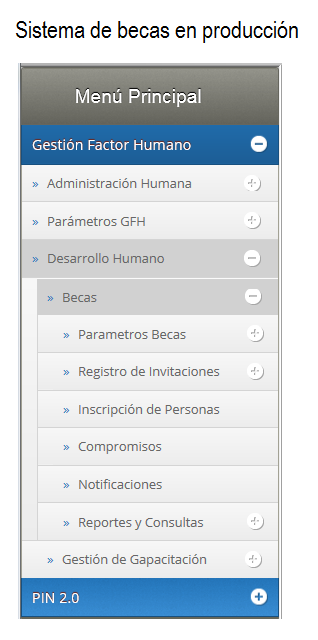 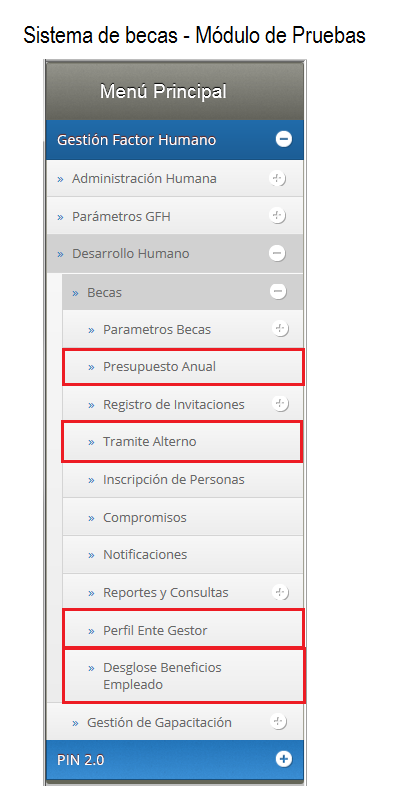 5.1.3 	Propuesta provisional de Gestión de Becas y Capacitación Internacional en el Poder JudicialEn sesión extraordinaria No. 29-16 (presupuesto 2017), celebrada el 30 de marzo del año en curso, artículo I, se acuerda lo siguiente:“La Dirección de Gestión Humana debe proponer a este Consejo Superior, un procedimiento administrativo que regule con los diferentes programas y unidades de capacitación, todas las actuaciones en relación con las ayudas económicas, becas y capacitación; así como también este procedimiento deberá contener los mecanismos de medición del impacto que representaría la capacitación para el Poder Judicial,  y la forma en que el beneficiario retribuirá a la institución para efecto de verificar su ejecución. 3) Deberá la Dirección de Gestión Humana realizar una propuesta integral de cómo aplicar una mejora en el sitio Web, detallando cuáles becas están activas o en trámites, los servidores o servidoras que están cursando  una beca, así como información adicional que se requiera. 4) Ambas propuestas deberán ser presentadas al Consejo Superior dentro del período de análisis del presupuesto 2017”  A efectos de abarcar todo lo indicado por el Consejo Superior, en el año 2016 se realizó una propuesta en la que se puntualizó cada requerimiento del acuerdo. A continuación, se resume la petición realizada:Sobre el procedimiento administrativo que regule con los diferentes programas y unidades de capacitación (todas las actuaciones en relación con las ayudas económicas, becas y capacitación):En el entendido de la responsabilidad de la Escuela Judicial y las diferentes Unidades de Capacitación con su respectivo ámbito, se apruebe que:La Escuela Judicial y las Unidades de Capacitación promuevan e impulsen las capacitaciones internacionales para sus respectivas poblaciones.Validen la pertinencia de los contenidos de cada opción formativa y hagan la investigación que corresponda.Soliciten las autorizaciones correspondientes al Consejo Superior para su divulgación y establecimiento de beneficios.Divulguen la capacitación por sus medios o incluso por medio de la herramienta de divulgación que utiliza actualmente esta Dirección, la cual está en la mejor disposición de compartirla y brindar la capacitación necesaria.Gestionen la consulta y soporte con los entes organizadores de la capacitación, así como con las personas participantes seleccionadas.Comuniquen a las personas participantes de sus poblaciones adscritas lo que corresponda en relación con las capacitaciones que organice. Es importante aclarar que, a efectos de no duplicar convocatorias por parte de los diferentes programas, la divulgación de actividades de capacitación deberá realizarse a lo interno de cada ámbito, no por medio de correos masivos de Protocolo y Relaciones Públicas.Registre en SIGA la capacitación tramitada de conformidad con el acuerdo del Consejo Superior No. 48-08 del 26 de junio de 2008, artículo LXXXVIII.De seguimiento a los contratos de formación suscritos por las personas beneficiarias, así como a las personas fiadoras si se requieren.Los contratos relacionados con programas de inducción (Programa de Formación Inicial para Aspirantes a la Judicatura, Programa Básico en Investigación Criminal, Programa de Formación Básica para el Personal de Localización y Presentación y Programa de Formación de Especialistas en Atención de la Escena del Crimen), deberán ser atendidos en su elaboración, en la impresión del documento y la búsqueda de la firma de las personas participantes y fiadoras por la Escuela Judicial y las Unidades de Capacitación según corresponda. Esta Dirección se encargará de recoger la firma del representante legal o persona Directora de Gestión Humana y garantizar el control en el expediente personal.En lo que respecta a la divulgación de Becas y capacitaciones con presupuesto aprobado, continuar trabajándose a través de la Dirección de Gestión Humana conforme lo estipulado en el Reglamento de Becas actual, las directrices generadas por el Consejo Superior y las recomendaciones de la Auditoría Judicial.Con respecto a los mecanismos de medición del impacto que representaría la capacitación para el Poder Judicial:Que la Escuela Judicial por medio de la persona experta en evaluaciones de impacto, genere un plan de capacitación en el tema para el resto de las personas profesionales en Métodos de Enseñanza que desde las distintas Unidades de capacitación y desde la Dirección de Gestión Humana requieren empoderarse en el tema.Que la Dirección de Gestión Humana tenga participación en la integración de las acciones de evaluación de impacto que se realicen desde la Escuela Judicial y Unidades de Capacitación con el enfoque de gestión de personas por competencias.Forma en que el beneficiario retribuirá a la institución para efecto de verificar su ejecuciónSe mantenga lo estipulado en el Reglamento de Becas y Permisos de Estudios vigente hasta generarse el nuevo Reglamento en el que se está trabajando actualmente.Propuesta integral de cómo aplicar una mejora en el sitio Web, detallando cuales becas están activas o en trámite, los servidores o servidoras que están cursando una beca, así como información adicional que se requieraQue una vez que se encuentre en producción el módulo de becas, tanto la Dirección de Gestión Humana como la Escuela Judicial y las diferentes Unidades de Capacitación se encarguen de la actualización del módulo para la población que compete a cada una. La propuesta fue aprobada por el Consejo Superior mediante acuerdo No. 106-2016 del 22 de noviembre de 2016, artículo LXI, indicándose lo siguiente:1) Acoger las propuestas que hace la Dirección de Gestión Humana, en el entendido que, como instancia encargada del desarrollo integral de las competencias de las personas trabajadoras del Poder Judicial, debe mantener los mecanismo adecuados de participación y seguimiento de la formación y capacitación judicial, y comunicar a este Consejo de forma periódica los avances logrados en los temas propuestos.   2) Comunicar a la Dirección de Gestión Humana, a la Escuela Judicial y a las Unidades de Capacitación para lo que a cada una corresponde.”De acuerdo con lo anterior, se realizó una reunión con la Unidad de Capacitación de la Defensa Pública y del Ministerio Público, con la finalidad de explicar los cambios aprobados por el Consejo Superior y el procedimiento de divulgación que se debe gestionar con las actividades de capacitación. No obstante, posterior a la aprobación del procedimiento propuesto por Gestión Humana, el Consejo Directivo de la Escuela Judicial remitió solicitud de reconsideración al Consejo Superior, por lo que en sesión No. 24-17 del 14 de marzo de 2017, se comisionó a la Lcda. Milena Conejo Aguilar, Integrante del Consejo Superior para analizar y atender el acuerdo del Consejo Directivo.A raíz del informe presentado por la Lcda. Conejo Aguilar, en sesión del Consejo Superior No. 62-17 del 29 de junio de 2017, artículo LXXXII, se acuerda: “1.   Solicitar a la Dirección Jurídica, que, en el plazo de dos meses, presente la propuesta de Reglamento de Becas y Permisos de Estudio, actualizado; que recomendó la Auditoría Judicial. 2.   Solicitar a la Dirección de Planificación que, en un plazo no mayor a dos meses, analice la estructura y organización de las diferentes unidades de Capacitación, proponiendo un modelo para la correcta atención de todo lo relativo a becas en el Poder Judicial. 3.   En tanto se cumple lo ordenado en los puntos 1 y 2, la Dirección Gestión Humana seguirá apoyando a las Unidades para cumplir con lo relativo al otorgamiento de becas en la institución, según le sea requerido por cada una, por ser la oficina que tiene la experiencia y ha venido cumpliendo esas funciones para todo el personal judicial.” (La negrita no pertenece al original)A partir de lo anterior, este Subproceso se encuentra encargado de gestionar las becas y capacitaciones nacionales e internacionales en el Poder Judicial. 5.1.4 	Respuesta al informe de la Sección de Auditoría de Seguimiento y Gestión Administrativa N° 313-42-SEGA-2018, correspondiente al seguimiento de las recomendaciones giradas por la Dirección de Auditoría Judicial mediante informe N° 564-45-SAEE-2017A efectos de dar cumplimiento al informe de la Sección de Auditoría de Seguimiento y Gestión Administrativa N° 313-42-SEGA-2018, correspondiente al seguimiento de las recomendaciones giradas por la Dirección de Auditoría Judicial mediante informe N° 564-45-SAEE-2017 denominado “Evaluación del Convenio de Cooperación Interinstitucional entre el Poder Judicial y la Universidad de Costa Rica par estudios de postgrado en la Especialidad de Medicina Legal”, en el cual se solicita al Subproceso Gestión de la Capacitación:“4.4 Analizar y definir formalmente, en coordinación con la Dirección Jurídica, el Departamento de Medicina Legal y demás oficinas técnicas que estimen necesarias, el tipo de contrato de formación que deben suscribir las dos funcionarias que actualmente se encuentran interinas cursando la Especialidad de Medicina Legal, a fin de que la Institución cuente con un respaldo legal ante una eventual renuncia o despido sin responsabilidad patronal.Plazo de implementación: un mes posterior a la actualización del Reglamento de becas y permisos de estudio del Poder Judicial indicado en la recomendación 4.2 de este informe.”Según informe 313-42-SEGA-2018, la recomendación anterior perdió vigencia.“4.5 Ajustar, en coordinación con la Dirección Jurídica, el Departamento de Medicina Legal y demás oficinas técnicas que estimen necesarias, el contrato que suscriben los médicos residentes, a fin de contar con un instrumento actual conforme a los requerimientos institucionales y la naturaleza jurídica del contrato, que permita regular la formación académica recibida por estos profesionales. Para esta labor es necesario que se consideren, entre otros, los siguientes aspectos:Naturaleza jurídica del contrato (el contrato actual es de tipo laboral).Legalidad de las cláusulas penalesResponsable de firmar el contrato por parte del Poder Judicial.Otros aspectos que se estimen necesarios.Plazo de implementación: un mes posterior a la actualización del Reglamento de becas y permisos de estudio del Poder Judicial indicado en la recomendación 4.2 de este informe.”El 12 de octubre de 2016 se entregaron a la Dirección Jurídica los insumos para la actualización del Reglamento de Becas y Permisos para el personal del Poder Judicial. En mayo del año 2017 se llevó a cabo una reunión en la que participó la Dirección Jurídica, el Departamento de Medicina y la Auditoría Judicial, en la cual se acordó que el contrato que se realice sea un contrato de formación, prorrogable de manera automática cada seis meses de acuerdo con los nombramientos de las personas que actualmente se encuentran desempeñando los cargos en cuestión de forma interina. Además, que es responsabilidad de la Escuela Judicial y de la Unidad de capacitación del OIJ, asumir la construcción específica del contrato. La Dirección de Gestión Humana quedó en disposición de la señora Karol Monge de la Dirección Jurídica para asumir la colaboración que se requiera con base en la experiencia.La señora Karol Monge se retira de su cargo, ingresando el señor Rodrigo Campos Hidalgo como Director de la Dirección Jurídica. El día 04 de diciembre de 2017 se recibió por parte de la Dirección Jurídica la propuesta de Proyecto de Reglamento de formación profesional para las personas que trabajan en el Poder Judicial, sin embargo, en sesión del Consejo Directivo de la Escuela Judicial N° 004-2018 del 20 de marzo de 2018, artículo V, se acordó:“Que con respecto al “Reglamento de Becas del Poder Judicial” y “Lineamientos para la coordinación de la cooperación”, ahora denominado “Reglamento de formación profesional y técnica para las personas que trabajan en el Poder Judicial”, se hace el traslado de las consideraciones de la Escuela Judicial y de las Unidades de Capacitación, con respecto al articulado general. Por otra parte, el Consejo Directivo de la Escuela Judicial acoge por unanimidad, las observaciones reunidas por la Licda. Ileana Guillén Rodríguez, directora de la Escuela Judicial, explicadas en la minuta 01-2018 de la Reunión de Rectoría de la Escuela Judicial y Unidades de Capacitación, del 13 de marzo de 2018, “Punto 3” adjunto, solicitándose que se tome en consideración, puesto que este Consejo Directivo comparte que la propuesta elaborada por la Dirección Jurídica del Poder Judicial,  no es viable.  No se omite señalar que este Consejo Directivo quedará a la espera de las consideraciones al respecto.”  (La negrita no pertenece al original) El 26 de junio de 2018 se consulta a la Dirección de Auditoría Judicial si se cuenta con avances registrados de las distintas recomendaciones detalladas en el informe N° 467-45-SAEE-2017 con el fin de apoyar el cumplimiento de las recomendaciones solicitadas al Subproceso Gestión de la Capacitación. Asimismo, se le solicita al Dr. Franz Vega Zúñiga, Jefe del Departamento de Medicina Legal, indicar si se ha obtenido avances en estas recomendaciones, ya que se facilitaría la construcción de los contratos y la propuesta de cláusulas para el Reglamento de Becas y Permisos que está en proceso de actualización. Dentro de los documentos que se reciben por parte del Departamento de Medicina Legal, se encuentra un contrato laboral elaborado por el mismo departamento, el cual fue avalado por la Dirección Jurídica y aprobado por el Consejo Superior en sesión N° 72-18 del 14 de agosto de 2018, artículo LXVI.El 02 de julio de 2018, se remite a la Dirección Jurídica los documentos que se recibieron por parte de la Dirección de Auditoría Judicial y del Departamento de Medicina Legal. El Subproceso Gestión de la Capacitación, previo al ajuste del contrato que actualmente suscriben las médicas y médicos residentes, realizó un análisis de documentos de Instituciones que también trabajan la Residencia, como la Caja Costarricense de Seguro Social (C.C.S.S.) , además se revisaron los contratos que actualmente se utilizan para el PFIAJ, los de la Reforma Civil, los reglamentos del Posgrado de la Especialidad en Medicina Legal de la UCR, el Reglamento de Retribución Social de la C.C.S.S., el Reglamento de Becas y Permisos de Estudios del Poder Judicial, así como el contrato que se utiliza en este momento para Médicos Residentes en el Poder Judicial. El 28 de agosto de 2018, se sostuvo una reunión con la Dirección Jurídica y el Departamento de Medicina Legal para analizar los ajustes al contrato que el Subproceso Gestión de la Capacitación consideró relevantes. En la cual, uno de los acuerdos tomados es que las personas que iniciarán la Especialidad en Medicina Legal este año 2018, suscribirán el contrato laboral que fue aprobado por el Consejo Superior en sesión N° 72-18 del 14 de agosto de 2018, artículo LXVI. También se acuerda retomar la actualización del Reglamento de Becas y Permisos para el personal del Poder Judicial, con la Dirección Jurídica, en el cual se incluirá la regulación del tema de las residencias por parte de la Dirección de Gestión Humana. Se remite a la Dirección Jurídica la propuesta de contrato ajustado en la reunión para el análisis de la integración de los cambios vistos con el enfoque jurídico5.1.5	Respuesta a informe de Auditoría No. 828-104-AEE-2015 sobre la evaluación de impacto en el Poder Judicial del Convenio entre la Universidad Nacional y la Corte Suprema de JusticiaA efectos de dar cumplimiento al informe de la Sección de Auditoría de Estudios Especiales N° 828-104-AEE-2015, denominado: Informe de auditoría sobre la “Evaluación del impacto en el Poder Judicial del Convenio de cooperación entre la Universidad Nacional y la Corte Suprema de Justicia relativo a la Maestría en Administración de Justicia”, en el cual se solicita a la Dirección de Gestión Humana cumplir con las recomendaciones 4.3 y 4.6, las cuales indican textualmente: “4.3 Establecer la prioridad para el desarrollo de la herramienta tecnológica que permita el control del cumplimiento de los contratos suscritos con las personas becarias, para lo cual deberá coordinar con la Escuela Judicial, las unidades de Capacitación y otras instancias relacionadas, la definición de los requerimientos de este sistema, de manera que se disponga de la información necesaria para evaluar periódica y oportunamente el cumplimiento de los contratos firmados.Este sistema debe desarrollarse, una vez actualizado del Reglamento de Becas y permisos por parte de la Dirección Jurídica, según recomendación Nº 4.2Plazo de implementación: octubre 2015”El Subproceso Gestión de la Capacitación, con el apoyo de la Dirección de Tecnología de la Información ha trabajado desde el 26 de agosto del 2015 en una herramienta tecnológica denominada “sistema de becas”, la cual que abarca el proceso de gestión de becas desde la divulgación de las actividades hasta el seguimiento de los contratos, asimismo, visualiza la integración al sistema de las Unidades de Capacitación y la Escuela Judicial mediante la creación de perfiles específicos que les permita ejecutar la gestión de la beca o capacitación y dar seguimiento a las cláusulas contractuales de las personas becarias.Este sistema se encuentra en estado de pruebas, solución de errores e integración de información, con un avance de 90% y se requiere que la Dirección de Gestión Humana le asigne prioridad a este proyecto para su puesta en producción. “4.6  Revisar en coordinación con la Dirección Jurídica y otras instancias que se consideren necesarias, la redacción de las cláusulas de los contratos de becas de las maestrías en general, así como la revisión de los responsables designados en esos contratos para gestionar  esas cláusulas, a fin de adaptarlas a la naturaleza de las funciones de las oficinas relacionadas, a la factibilidad práctica de que se ejecuten esas labores y al Reglamento de Becas que ajustará la Dirección Jurídica según recomendación Nº4.2 de este informe. Plazo de implementación: febrero 2016 (se espera que el contrato este liso para que lo firmen los becarios que inician la MAJ en el 2016)”Mediante el oficio N° 024-CAP-2016, el Subproceso Gestión de la Capacitación solicitó a la Dirección Jurídica la colaboración a efectos de obtener el criterio legal con respecto al contrato de adiestramiento que se aplicará a las personas becarias de la Maestría en Administración de Justicia de la Universidad Nacional. De acuerdo con lo anterior, la Dirección Jurídica emitió el criterio 160-DJ/CAD-2015, recibido en este Subproceso el 09 de marzo de 2016, el cual indica lo siguiente:“[…] para estos contratos, esta Dirección considera necesario establecer un plazo en el que la persona becaria deberá tener concluidos los estudios del programa de la maestría. Por otro lado, se considera también desproporcional, en la cláusula segunda, consignar que la persona beneficiaria “dedicará toda su capacidad intelectual y física”, por lo que se recomienda variar esa frase por: “dedicará la capacidad intelectual y física necesaria…”Por último, se recuerda que las personas fiadoras solidarias que firmarán los contratos como garantía personal de las personas beneficiarias, deben cumplir con los requisitos establecidos por el Consejo Superior, mediante acuerdo tomado en sesión Nº 96-14, celebrada el 4 de noviembre de 2014, artículo LXIX.”A partir del criterio anterior, se realizaron los ajustes solicitados por la Dirección Jurídica, sin embargo, la redacción de cláusulas los contratos de adiestramiento se deben ajustar a lo estipulado en el artículo 17 del Reglamento de becas y permisos de estudios para el personal del Poder Judicial que aún está vigente, por lo que no se han podido realizar mayores cambios. Importante mencionar que se encuentra a cargo de la Dirección Jurídica la actualización del Reglamento de Becas.5.1.6	Becas divulgadasDurante el año 2018 se procedió con la divulgación de 16 becas, siete nacionales y nueve internacionales, y 13 capacitaciones, dos nacionales y 11 internacionales, las cuales contaron con el otorgamiento de algún beneficio por parte del Poder Judicial.  En estas actividades participaron un total de 90 personas, de las cuales 54 fueron mujeres y 36 hombres. A continuación, el detalle de las actividades formativas aprovechadas:Cuadro N° 09:Cantidad de becas y capacitaciones gestionadas en 2018Fuente: Subproceso Gestión de la Capacitación, 2018.VI.	ACTIVIDADES ACADÉMICAS EJECUTADAS6.1.	Cantidad total de personas capacitadasCuadro N° 10:En el siguiente cuadro se describe la cantidad total de personas impactadas por tipo de actividad y su distribución en mujeres y hombres, 2018.Fuente: Subproceso Gestión de la Capacitación, 2018.Se aclara que, en el detalle del cuadro anterior, una persona pudo haber participado en más de un programa o capacitación. El Detalle de la cantidad total de personas capacitadas por medio de contratación externa durante el 2018, modalidad presencial se muestra en el anexo 1.En el anexo 2 se detalla la cantidad total de personas capacitadas por medio de recursos internos y colaboraciones inter-institucionales. Se describe la actividad formativa, el ente que brindó el servicio, fechas de ejecución, la cantidad de horas implementadas, modalidad y personas participantes divididas entre hombres y mujeres. 6.2.          Detalle procedimientos de contratación mediante la subpartida 10701 (Compras Directas, Compras Menores y trámites de Caja Chica)En total se generaron 152 procesos de contratación, de los cuales 116 corresponden a capacitaciones externas y lo restante a contrataciones varias relacionadas con insumos necesarios para apoyar todas las actividades de capacitación, por ejemplo:Programa de Inducción al Poder Judicial: escenarios, alimentación, presentación artística para los diferentes talleres y presentaciones del programa en dos Unidades Administrativas Regionales del paísSuministros de refrigerio para diferentes talleres y capacitaciones de esta oficina de CapacitacionesDesarrollo de horas virtuales y audios para cursos virtualesDiseños, ilustraciones y animaciones para cursos virtualesAlimentación para capacitacionesMateriales deportivos para uso del Programa de Recreación laboralSalones para capacitacionesEntre otros6.3.	Detalle de la cantidad de impactos por medio de capacitación virtual según tipo de actividad formativaEn total durante el 2018 se certificaron 77464 horas de capacitación virtual, en el siguiente cuadro se presenta el detalle de las horas virtuales certificadas por el Subproceso, el total de los cursos aprobados y el total de personas capacitadas.Cuadro N° 11Total de horas virtuales certificadas, cursos aprobados y personas capacitadas en 2018.Fuente: Subproceso Gestión de la Capacitación, 2018.Con base en la oferta de capacitación virtual abierta en la plataforma C@pacítate se detalla en el cuadro siguiente la cantidad de impactos por curso que se obtuvieron en 2018. Entiéndase impactos como cantidad de personas capacitadas. Se destaca que una misma persona pudo haber sido impactada por uno o más cursos virtuales.La cantidad de impactos obtenidos por medio de capacitación virtual por actividad formativa, fecha y horas virtuales durante el 2018 se muestra en el anexo 3.6.4.  Detalle de la cantidad total de personas capacitadas en el Programa de Recreación LaboralDurante el 2018 solo se contó con una persona colaboradora en Preparación Física, por lo que se vio limitado el impacto en la población judicial. Aun así, se logró brindar un apoyo importante en las mediciones  y las rutinas de ejercicio diseñadas.  Cuadro N° 12:Descripción del indicador y cantidad de personas participantes en el Programa de Recreación Laboral en el 2018.Fuente: Subproceso Gestión de la Capacitación, 2018.6.5.	Programa Preparación para la JubilaciónDurante el 2018 se realizaron 2 convocatorias, las sesiones se realizaron en el Centro Escuela Social Juan Veintitrés S.A. en Tres Ríos - La Unión, un centro con espacio y zonas verdes donde se realizaron actividades recreativas dentro de la temática de salud y ejercicio físico. Asistieron personas que a la fecha de la reforma a la Ley de Pensiones y Jubilaciones del Poder Judicial tuvieron el beneficio de jubilarse con la ley anterior, es decir, que estaban a 18 meses de cumplir su derecho al momento de la reforma.Hubo asistencia de personas de todos los circuitos judiciales del país y de gran diversidad de puestos en judicatura, fiscalía, defensa pública y personal administrativo.Entre los temas más importantes tratados están:Charla: El trabajo, su importancia personal y el proceso de preparación para la jubilaciónCharla:  Proyecto de vidaCharla: Relaciones familiares y jubilación Charla: Etapas del Proceso de JubilaciónCharla y  Sesión de ejercicio físicoCharla: Mitos y Estereotipos de la JubilaciónCharla: Preparación Económica ante la Jubilación Charla: NutriciónCharla: Aspectos Administrativos de la JubilaciónCharla: Aspectos Administrativos de la Jubilación Charla: Salud y jubilaciónCharla: FCL y ROPC Cuadro N°13Detalle de las horas, fechas y total de personas participantes en los Talleres de Preparación para la Jubilación durante 2018Fuente: Subproceso Gestión de la Capacitación, 2018.VII. APOYO EN LA SOSTENIBILIDAD DE LAS REFORMAS CIVIL, FAMILIA Y AGRARIA7.1 Reforma CivilSe contrataron 16 talleres interactivos de sensibilización para el cambio como apoyo a la Reforma Procesal Civil, siete de ellos sobre el tema “Creciendo a partir del cambio. La convivencia con las emociones encontradas a partir del duelo y la adaptación” y nueve talleres interactivos de sensibilización para el cambio como apoyo a la Reforma Procesal Civil con los temas: “Gestión del Cambio” y “El cambio, de la crisis a la oportunidad”. Todos los talleres se realizaron con el apoyo del personaje La Benigna con el objetivo de sensibilizar a las personas sobre la apertura y receptibilidad de los nuevos procesos.Cuadro N°14Detalle de los talleres efectuados con el personaje La Benigna para la reforma en materia Civil por modalidad y fecha durante el 2018 Fuente: Subproceso Gestión de la Capacitación, 2018.7.2 Reforma Procesal de Familia Se contrataron diez talleres interactivos de sensibilización para los desafíos de la Reforma Procesal de Familia”, los talleres se realizaron con el apoyo del personaje La Benigna con el objetivo de sensibilizar a las personas sobre la apertura y receptibilidad de los nuevos procesos.Cuadro N°15Detalle de los talleres efectuados con el personaje La Benigna para la reforma en materia de Familia por modalidad y fecha durante el 2018 Fuente: Subproceso Gestión de la Capacitación, 2018.7.3 Reforma Procesal Agraria Como seguimiento al apoyo brindado durante el 2017, se contrató un taller interactivo de sensibilización para los desafíos de la Reforma Procesal Agraria referente a la Homologación tecnológica y estadística de la gestión de los Juzgados Agrarios.Cuadro N°16Detalle del taller efectuados para la reforma en materia Agraria por modalidad y fecha durante el 2018 Fuente: Subproceso Gestión de la Capacitación, 2018.VIII. ANEXOSIX.	SÍNTESIS DE UN AÑO DE TRABAJO EXITOSOEn el 2018 se contó con menos personas colaboradoras en Gestión de la Capacitación, esto a partir del recorte presupuestario que se presentó a nivel país, lo cual tuvo gran efecto en el Poder Judicial. A pesar de esta situación el creer en la capacidad del equipo de trabajo, empoderar la responsabilidad de cada persona y confiar en su gestión, ha sido la mejor manera de construir equipos donde cada una de las personas participantes sienta que agrega valor con su labor y que su aporte es significativo para los resultados obtenidos. De igual forma esto ha generado un mayor compromiso en las personas que laboran para esta oficina, permitiendo innovar con nuevas herramientas y formas de impactar a la población. Este desafío permitió la construcción de instrumentos para llegar de manera eficaz y eficiente a la población, logrando reducir cada vez más la barrera de la distancia entre los circuitos de San José y el resto del país.  Este compromiso se vislumbra en la gran cantidad de personas participantes en procesos de capacitación cuyo puesto de trabajo y alcance se encuentra fuera de la GAM. Además, se robustecieron líneas de trabajo interinstitucionales que permitieron adoptar mejores prácticas a partir de la realimentación con experiencias vividas por otras instituciones y el aprovechamiento del conocimiento de personas que cuentan con basta práctica, llevando a la maximización los recursos estatales y los institucionales. Dicho recorte no impidió que se abarcara gran parte de las necesidades de capacitación, más bien, se aprovechó aún más los recursos internos con los que cuenta la institución evidenciando la excelencia de las personas que se esfuerzan por el crecimiento institucional.   Es grande la satisfacción al cumplir con el plan de capacitación planteado a inicios del 2018 y aún más el ver el gran esfuerzo que hace el equipo de trabajo por cumplir de forma excelente la labor diaria. Es importante insistir en que el talento se desarrolla y fortalece mediante el acompañamiento de procesos de capacitación y formación que permitan, sobre todo, un sentir de bienestar en cada persona colaboradora con el alcance de conocimiento en materia técnica y apoyo en su calidad de vida. Tal desarrollo y fortalecimiento se busca mediante la integración del modelo por competencias que hace este subproceso con el Diagnóstico de Necesidades de Capacitación por Competencias (DNC).Durante el 2019 se espera fortalecer aún más la integración del modelo por competencias a los procesos de esta oficina técnica, fortalecer, bajo este enfoque, programas y actividades cuyo objetivo pretende desarrollar de manera sostenible el bienestar y la calidad de vida de la población judicial, así como desarrollar técnicamente las competencias de las personas participantes de los programas y actividades que organice Gestión de la Capacitación.Atentamente,Elaborado por: RMR j:\AÑO 2018\OficioCircuitos impactados5Personas matriculadas744Cursos aprobados1947Horas certificadas6068Tasa neta de aprobación55.66Oficios recibidos138Personas matriculadas475Cursos aprobados808Horas certificadas3392Tasa neta de aprobación68.65Personas matriculadas910Cursos aprobados1576Horas certificadas9945Tasa neta de aprobación60.80Personas matriculadas2670 (1255 hombres, 1415 mujeres)Cursos aprobados5050Horas certificadas18075Tasa neta de aprobación78.93CódigoActividad formativaFechas de ejecuciónHoras de capacitaciónMujeresHombresCantidad de personas capacitadas1209Inducción General al Poder Judicial03/09/201808/10/201812/02/201823/01/201802/04/201806/04/201815/01/201819/03/201805/03/201819/02/201829/01/201816/04/201823/02/201818/01/201818285230515CircuitoPeriodo Participación en Presentación al programaPersonas participantes en los TalleresCantidad de oficinas impactadasCircuito Judicial de LimónAbril63 personas en puestos de jefatura o coordinación.62 personas  41 oficinasTOTALES6362 (40 mujeres, 22 hombres)41Circuitos visitados: 1Circuito Judicial de LimónCantidad de talleres: 4Personas capacitadas: 62 (40 mujeres y 22 hombres)Oficinas que participaron:  41Detalle de las oficinas participantes:Defensa Pública BribríFiscalía de BribríJuz Contravencional y menor cuantía de BribríJuz Penal de TalamancaOficina Regional de BribríUnidad Loc. Cit.  Y Pres. BribríAdministración Regional I Circ. Jud. Zona AtlánticCentro De Conciliación, Sede I Circ. Jud. Zona AtlánticaCentro De Conciliación, Sede Ii Circ. Jud. Zona AtDefensa Pública I Circ. Jud. Zona AtlánticaDelegación Regional LimónFiscalía Adjunta I Circ. Jud. Zona AtlánticaJuzgado Agrario I Circ. Jud. Zona AtlánticaJuzgado Civil I Circ. Jud. Zona AtlánticaJuzgado Contrav. I Circ. Jud. Zona AtlánticaJuzgado De Cobro, Civil Y Menor Ctía. I Circ. Jud.Juzgado Ejecución De La Pena Zona AtlánticaJuzgado Familia I Circ. Jud. Zona AtlánticaJuzgado Penal I Circ. Jud. Zona AtlánticaJuzgado Penal Juv. I Circ. Jud. Zona AtlánticaJuzgado Pens. Alim. I Circ. Jud. Zona AtlánticaJuzgado Trabajo I Circ. Jud. Zona AtlánticaJuzgado Tránsito I Circ. Jud. Zona AtlánticaJuzgado Viol. Domést. I Circ. Jud. Zona AtlánticaOficina Comunicaciones Judiciales  I Circ. Jud. ZoOficina Trab. Social I Circ. Jud. Zona AtlánticaSubcontraloria Serv. I Circ. Jud. Zona  AtlánticaTribunal I Circ. Jud. Zona AtlánticaTribunal Trab. Menor Ctía. I Circ. Jud. Zona AtlánUnidad De Medicina Legal De LimónUnidad Servicio De Salud Para Empleados I CircuitoJuzgado Contrav. Y Menor Ctía. MatinaOficina Regional BatánDefensa Pública SiquirresFiscalía SiquirresJuzgado Contrav. Y Menor Ctía. SiquirresJuzgado Penal SiquirresJuzgado Pensiones Y Violencia Domést. SiquirresSubdelegación Regional SiquirresTribunal Ii Cir.Jud. Zon.Atlant, Sede SiquirresUnidad Loc. Cit. Y Pres. SiquirresActividadCantidadActividadCantidadHoras virtuales desarrolladas16 Horas virtuales actualizadas3 Horas virtuales en desarrollo10 Horas virtuales actualizadas en producción12 Reuniones de Inicio de Proyecto6 ActividadDescripciónPeriodo de EjecuciónActividadDescripciónPeriodo de Ejecución1- Diagnóstico de consulta de necesidades de capacitación de todo el sector administrativoProducto de entrevistas y solicitudes vía correo electrónico que se les realizó a todas las oficinas del ámbito administrativo, resultó un documento final en Excel con la información con dos clasificaciones: temas por oficina y temas por materia. Se recopilaron 339 temas o necesidades. Este trabajo se realizó con colaboración de Yahaira Contreras, Priscilla Dotti, Rocio Monge y Alexandra Madriz. Este documento maestro sirvió de guía en las labores que emprendimos en el presente año y la ejecución presupuestaria.Diciembre-2017 y Enero-20182- DNC para diagnosticar las necesidades de becas para el 2019Daysi Quesada y Alexandra Madriz elaboraron un diagnóstico de necesidades para el área de becas “Estudio de necesidades de formación profesional del personal del Sector Administrativo.Abril-20183- DNC Inspección JudicialSe concluyó el DNC del Tribunal de la Inspección Judicial, mismo que inició el año 2017 por las compañeras Catalina Mora y Priscilla Dotti, y lo concluyó Alexandra Madriz.Agosto-20184- DNC del personal que labora en la Auditoría JudicialSe inició el diagnóstico y se encuentra en proceso su desarrollo. Grado de avance, análisis conclusivo en etapa de ajustes, pendiente validación de resultados con jefaturas y confección de propuesta final de capacitación.Octubre-Diciembre-20185- DNC dirigido a la población que ocupa los puestos de Técnicos especializados en labores de mantenimientoSe inició el diagnóstico y se encuentra en proceso su desarrollo. Grado de avance, análisis conclusivo en etapa de redacción, pendiente validación de resultados con jefaturas y confección de propuesta final de capacitación.Noviembre-Diciembre-20186- DNC enfocado en las necesidades del Poder Judicial por capacitar a la población judicial en LESCOSe inició el diagnóstico y se encuentra en proceso su desarrollo. Grado de avance; encuestas aplicadas; tabulación de información, análisis y conclusiones pendientes.Noviembre-Diciembre-2018ActividadDetalleInvitaciones digitalesSe diseñaron invitaciones digitales para los diferentes procesos de capacitación, se destacan algunas de ellas:Taller autocuidadoManejo de las Finanzas PúblicasGestionando mi yo a partir de mi presenteCalidad de vida e inteligencia emocionalReapertura del Gimnasio Poder JudicialComunicación AsertivaMicrosoft ProjectNexus PJClases para el GimnasioDerecho de las personas con DiscapacidadTaller de servicio de calidad a la persona usuariaNecesidades de capacitación para la gestión de las personasHabilidades directivasAdministración de proyectosInvitaciones de BecasVoceríasPrograma de liderazgoInteligencia EmocionalLescoLiderazgo conscientePreparación para la jubilaciónRecomendaciones en caso de inundacionesMejora Integral del Proceso PenalCurso Salud OcupacionalBaloncesto, ping pongHepatitisPresentaciones de Alto ImpactoTaller de integraciónAvances en el modelo de gestión por competenciasAguinaldo 2018Capacitación en el uso de nuevas herramientas SHIFAbordaje de las personas consumidora de sustancias PsicoactivasSalud en LíneaSomos Poder Judicial PresidenciaVideosNexus IntroducciónNexus video 1 Nexus video 2Nexus video 3, 4  y 5 en producción Video Ambientes Saludables San Carlos Diseño WebPágina Web Reforma Procesal LaboralPágina Web Defensa Pública de Costa RicaPágina Web PEISistema de Becas WebMejora Integral del Proceso PenalEncuestas digitalesEncuestas para el DNC de LescoEncuesta para el seguimiento de la Inducción Específica, programa de Inducción al Poder JudicialEncuestas para el DNC de Becas en el ámbito administrativoArtes para impresiónDiseño de viniles para el Gimnasio, Paredes y BañosCalendario 2019 Ambientes Saludables Tarjetas Liderazgo Ambiente LaboralDesplegable Nexus trípticoInforme de labores ObservatorioDesplegable Evaluación del DesempeñoDesplegable Salud OcupacionalBanners Cursos Virtuales presentación de cursos CapacitaciónIdentidad gráfica“Plan Estratégico del Poder Judicial”Se diseñaron los siguientes productos.Calendario 2019Personalización de la página Web IconografíaBanners Web Tres PilaresLogotiposPlan Anual OperativoNexus PJMejora Integral Proceso PenalIdentidad gráfica“Mejora Integral del Proceso Penal”Se diseñaron los siguientes productos:Banner impresosCarpetasDesplegablesCronogramas impresosInfografías impresasIdentidad gráfica“Gestión Humana”Se diseñaron los siguientes productos: Firmas de correoComunicado presidenciaFolleto presidencia Datos estadísticosComunicado varios de la DGHCampañas informativasMi metro cuadradoAutoexamen de SenoAmbientes saludables San Carlos y Tribunales de HerediaComunicación Subdirección Desarrollo Humano, boletín correo.Mejora Integral del Proceso PenalCurso Salud OcupacionalFechas corte de nombramientos25 aniversario Salud OcupacionalMétele un gol al MachismoBeneficios de la CapacitaciónBoletines Servicios de SaludAcoso LaboralLa PielCáncer GástricoRelación SanaUso adecuado de los medicamentosProyecto de VidaPrevención de InfeccionesInfección de vías respiratoriasErgonomíaEnfermedades crónicasSistema de BecasPersonalización del SitioBanner de correo y webArtes PDFManuales de puestosManual de citas en línea Servicios de SaludMenus y Nav Cursos VirtualesEstrategias de servicio con valor para la persona usuarioPlan Anual OperativoTutorial OIJ ReclutamientoControl InternoRediseño Curso Nuestros ValoresRediseño Hostigamiento SexualRediseño Acoso psicológicoRediseño Mi formaciónDiseños variosCalendario de pagos y nombramientosInfografía Inundaciones recomendacionesManual Sistemas de votación Magistrados PresidenciaMesPublicaciónJunioInteligencia emocional, un rasgo necesario en la vida laboral actualDepartamento de Seguridad actualiza conocimiento en manejo de armas de fuegoEl programa de Inducción al Poder Judicial llega a los Tribunales de LimónDirección de Gestión Humana y Auditoria Judicial conocen sobre programación NeurolingüísticaOficinas del ámbito administrativo buscan replantear su forma de trabajarJulioPersonal judicial se capacita en creación de presentaciones profesionales de alto impactoGestión Humana fortalece competencias en el área de Administración de ProyectosPersonal judicial se capacita en servicio al clienteCapacitación apoya la gestión del cambio ante las reformas judicialesSetiembreServidoras y servidores judiciales se preparan para su jubilaciónEl Poder Judicial apunta a desarrollar la sinergia entre los equipos de trabajoPersonal judicial hizo una mirada al futuro jubilatorioEl autocuidado como una herramienta de bienestar integralOctubrePersonal de los despachos agrarios se capacitan para homogenizar procesosDefensa Pública de Siquirres participa en el taller de comunicación efectivaGestión Humana inauguró el gimnasio del I Circuito Judicial de San JoséSe gradúa segunda generación en curso de administración de proyectosDirección de Tecnología de la Información participa en el taller de inteligencia emocionalActividadTotalCapacitación virtual9896Total9465Nombre actividadNombre actividadEnte organizadorCantidad de personas seleccionadasGéneroGéneroFecha rigeFecha venceBeneficioNombre actividadNombre actividadEnte organizadorCantidad de personas seleccionadasFMFecha rigeFecha venceBeneficio1Curso “Abordaje y atención de las personas con problemas asociados al consumo de sustancias psicoactivas para profesionales, nivel I”Programa Regional de Capacitación y Certificación del Recurso Humano vinculado a Programas de Tratamiento del Consumo de Drogas (PROCCERTRAD)2017319/01/201813/04/2018Permiso con goce de salario y sustitución en los casos estrictamente necesarios. 2Curso “La Justicia Digital: prioridad para los Gobiernos, mejor servicio para la sociedad”Agencia Española de Cooperación Internacional para el Desarrollo (AECID) – Colombia20215/05/201819/05/2018Ayuda económica / permiso con goce de salario y sustitución3Curso “La prueba penal y las nuevas tecnologías. Quinta edición” Agencia Española de Cooperación Internacional para el Desarrollo AECID – Colombia21129/10/201802/11/2018Ayuda económica / permiso con goce de salario y sustitución4Curso “Nuevas Tecnologías en la Administración de JusticiaAgencia Española de Cooperación Internacional para el Desarrollo AECID - Uruguay 21115/10/201819/10/2018Ayuda económica / permiso con goce de salario y sustitución5Curso de Alta Formación en Justicia Constitucional y Tutela Jurisdiccional de los Derechos FundamentalesUniversidad de Pisa, Italia21115/01/201802/02/2018Permiso con goce de salario y sustitución6Curso de Alta Formación en Justicia Constitucional y Tutela Jurisdiccional de los Derechos FundamentalesUniversidad de Pisa, Italia31215/01/201802/02/2018Permiso con goce de salario y sustitución7Curso Justicia Abierta Segunda Edición Centro de Formación de Cartagena de Indias, Colombia11024/09/201828/09/2018Ayuda económica / permiso con goce de salario y sustitución8Curso Oralidad y Buenas Prácticas en la Dirección de DebatesAgencia Española de Cooperación Internacional para el Desarrollo AECID – Bolivia20219/11/201823/11/2018Ayuda económica / permiso con goce de salario y sustitución9Curso Violencia de Género: Mujeres e Infancia en el Ámbito del Derecho PenalAgencia Española de Cooperación Internacional para el Desarrollo AECID - Uruguay 21110/09/201814/09/2018Ayuda económica / permiso con goce de salario y sustitución10Cursos de Especialización en DerechoUniversidad de Salamanca 32114/01/201930/01/2019Ayuda económica / permiso con goce de salario y sustitución11Cursos de Postgrados en Derecho Universidad Castilla de La Mancha, España42209/01/201924/01/2019Ayuda económica / permiso con goce de salario y sustitución12Doctorado Académico en DerechoUniversidad Escuela Libre de Derecho743mayo 2018diciembre 2019 aproxAval de participación13Especialidad en praxis pericial forense para juristas / Modalidad virtualInstituto Superior de Estudios Psicológicos (ISEP)87112/12/201712/06/2018Beca parcial 
930 “Defensa Pública, Centro Gestor 709 “Administración de la Defensa Pública”, Subpartida 60201 “Becas a Funcionarios”, Fuente de Financiamiento 001 “Ingresos Corrientes” 14Especialidad en praxis pericial forense para juristas. Instituto Superior de Estudios Psicológicos (ISEP)42211/11/201811/06/2019Ayuda económica 15Formación Superior para la Escuela Ejecutiva de la Policía NacionalPrograma General de Cooperación y Asistencia Técnica Internacional de 2018 de la Dirección General de la Policía Nacional de España10105/09/201814/06/2019Permiso con goce de salario y sustitución. 16Maestría en Administración y Derecho Empresarial (MADE)Universidad Escuela Libre de Derecho312mayo 2018octubre 2019 aprox.Ninguno17Maestría en Ciencias PenalesUniversidad de Costa Rica110agosto 2018agosto 2020 (aprox.)
Duración 2 añosBeca18Maestría en Derecho Público Universidad de Costa Rica11001/03/201901/03/2021 aproximadamenteBeca19Maestría en Ciencias PenalesUniversidad de Costa Rica11001/02/201901/03/2021 aproximadamenteBeca20Maestria Profesional en Derechos Humanos Universidad Estatal a Distancia (UNED)330Enero de 2019Duración 1 año y 8 meses (aprox.)Beca21Maestría en Seguridad Hemisférica. Tercera generaciónCoordinación del Sistema del Desarrollo Policial de la Policía Federal de México10121/01/201927/12/2019Permiso con goce de salario y sustitución22Maestría Profesional en Estudio de la Violencia Social y FamiliarUniversidad Estatal a Distancia (UNED)110Enero 2018Junio 2019 aproximadamenteBeca23Máster en Argumentación Jurídica Universidad de Alicante, España202No presencial: 01/12/2017
Presencial: 21/06/2018No presencial: 27/04/2018
Presencial: 15/09/2018Ayuda económica / permiso con goce de salario y sustitución24Máster en Argumentación Jurídica Universidad de Alicante, España211Fase no presencial: 01/12/2018
Fase presencial: 08/05/2019Fase no presencial: 30/04/2019
Fase Presencial: 20/06/2019Ayuda económica / permiso con goce de salario y sustitución25Máster en Protección Internacional de los Derechos HumanosUniversidad de Alcalá de Henares, España 10119 de setiembre  22 de diciembre de 2018. (Duración: 68 días hábiles)Permiso con goce de salario y sustituciones 26V edición del Postgrado en Gobernabilidad, Derechos Humanos y Cultura de PazUniversidad Castilla de La Mancha, España11029/01/201816/02/2018Ayuda económica / permiso con goce de salario y sustitución27Máster Universitario en Liderazgo y Dirección Pública Universidad Internacional Menéndez Pelayo (UIMP) y el Instituto Nacional de Administración Pública (INAP)101octubre 2018junio 2019  Permiso con goce de salario y sustitución28VIII Congreso de Derecho ProcesalInstituto Costarricense de Derecho Procesal83521/02/201822/02/2018Permiso con goce de salario sin sustitución29VI Edición del Postgrado en Gobernabilidad, Derechos Humanos y Cultura de PazUniversidad Castilla de La Mancha, España11028/01/201914/02/2019Ayuda económica / permiso con goce de salario y sustituciónTOTAL DE PERSONAS SELECCIONADASTOTAL DE PERSONAS SELECCIONADASTOTAL DE PERSONAS SELECCIONADAS905436ActividadCantidad de personas impactadasCantidad de personas impactadasCantidad de personas impactadasActividadMujeresHombresTotalCapacitación por contratación externa7956681463Capacitaciones con colaboración interna e interinstitucional10096931702Capacitación virtual 253421394673Programa de Inducción (Curso virtual Inducción General)285230515Programa de Inducción (Talleres de Sensibilización a jefaturas y coordinaciones)402262Programa de Recreación Laboral (acondicionamiento físico)455398Programa de becas y capacitaciones543690TOTAL8.603Capacitación VirtualTotalTotal de horas certificadas 77464Total de cursos aprobados13444Total de personas capacitadas4673INDICADORCANTIDAD TOTALCantidad de convocatorias efectuadas2Cantidad de personas matriculadas103Cantidad de personas aprobadas98Cantidad de personas reprobadas0Cantidad de personas que no completaron la capacitación5Cantidad de personas que reportaron lesiones0Cursos impartidos fuera del GAM0Cantidad de mediciones extraordinarias843Cantidad de asesorías brindadas56Cantidad de rutinas diseñadas 183Cantidad de apoyo en capacitaciones (convocatorias)4Torneos3GrupoHoras de CapacitaciónFechas de ejecuciónPersonas participantesPersonas participantesTotal de personas participantesI Taller "Preparación para la jubilación"2420, 27 de julio y 3 de agosto-2018242246II Taller "Preparación para la jubilación"2431-8, 7 Y 21-9-2018232447Total de personas participantesTotal de personas participantesTotal de personas participantesTotal de personas participantesTotal de personas participantes93CapacitaciónModalidadFechas de la capacitaciónPersonas participantesSiete talleres para la sensibilización en el tema “Creciendo a partir del cambio. La convivencia con las emociones encontradas a partir del duelo y la adaptación” con el apoyo del personaje La Benigna Reforma Civil y su impacto en la materia Agraria.Presencial07 de setiembre02 de noviembre 09 de noviembre 16 de noviembre 23 de noviembre 30 de noviembre 07 de diciembre Convocatoria abiertaNueve talleres interactivos de sensibilización para el cambio como apoyo a la Reforma Procesal Civil con los temas: “Gestión del Cambio” y “El cambio, de la crisis a la oportunidad” con el apoyo del personaje La BenignaPresencial26 de enero22 de febrero201823 de marzo27 de abril25 de mayo29 de junio13 de julio24 de agosto31 de agostoConvocatoria AbiertaCapacitaciónModalidadFechas de la capacitaciónTotaldiez talleres interactivos con el tema de “Sensibilización para los desafíos de la Reforma Procesal de Familia”Presencial 18 de abril (mañana y tarde)19 de abril (mañana y tarde)24 de abril (mañana y tarde)25 de abril (mañana y tarde)26 de abril (mañana y tarde)03 de mayo (mañana)Convocatoria abiertaCapacitaciónModalidadFechas de la capacitaciónTotalUn taller interactivo con el tema de “Homologación tecnológica y estadística de la gestión de los Juzgados Agrarios”Presencial 07 de setiembreConvocatoria abierta